Sievert Electric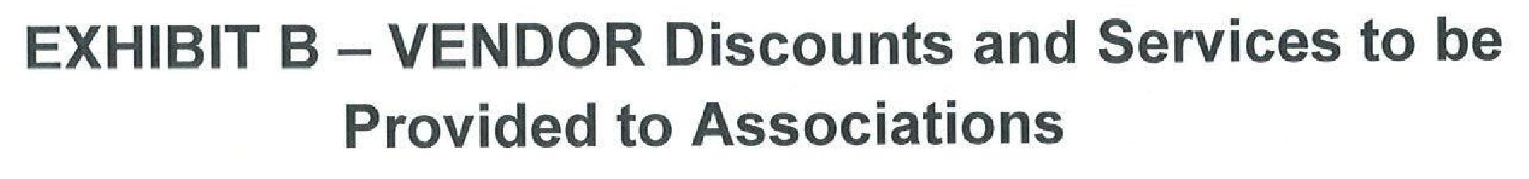 Sievert Electric has been servicing the Chicagoland area since 1913.  Our electrical service and construction division provides extensive experience and a wealth of knowledge in providing electrical construction and electrical service.Our fleet of service trucks are stocked with a full compliment of electrical repair components and are GPS dispatched 24 hours a day, 365 days a year.  We service the Chicagoland/Illinois, Northwestern Indiana and Southern Wisconsin areas.We are a member of IBEW Local 134 and our highly experienced technical staff participates in a 5 year apprenticeship training program followed by periodic individual schooling as required.Our safety program includes current First Aid and CPR training and an OSHA 30 hour safety course certification.  All our electricians are NFPA 70E certified.  We pride ourselves on quick response times, open communication (transparency) and flexibility.Services and Capabilities:24 hour Emergency electrical services, including electrical fires, electrical short circuits, electrical overload, switchgear firesLighting solutions (lighting installation and repair, energy efficient, parking lot and garage, warehouse, security, large scale residential, office)Power distributionSwitchboard installationNEC (National Electrical Code) code corrections (the NEC is a model electrical code devised and published by the National Fire Protection Association, an insurance industry group)Fire alarmTenant build out, office buildingsOSHA violation correctionsPanel replacementsEnergy conservation audits and implementation measuresSievert Electric (cont.)Energy management systemsPower quality analysis, testing and controlInfrared ScanningDesign and buildMaintenance, repair and replacement workSystems Installed and Serviced:Lighting systemsGenerators (Kohler, Caterpillar, Cummins/Onan, Generac, Detroit Diesel)Motor control centersUninterruptable power supply systems and battery backup systems120 / 208 / 240 / 277 / 480 volt circuits3 phase circuitsComputer circuitsComputer and data processing power systemsGeneral backup systemsEmergency and standby power generating systemsWiring of security, fire, access control and telecommunications systemsExplosion proof workHVAC systems (boilers, chillers, and wiring)Temperature controlsElectronic time clocksEnergy efficient lightingFire alarm systemsElevator recall systems (Siemens, Simplex, Notifier, EST)Variable frequency drives (VFD replacement and installation)Car charging stations (Siemens, Leviton, Schneider, E V Solutions, GE, Bosch, AV/Aerovironment, Charge)Elevator modifications, retrofits and upgrades